FCCLA Leadership 10) INDIVIDUAL PROJECT/FCCLA Objective: The student will complete an FCCLA Power of One project. Have students develop and practice leadership skills by completing the FCCLA Power of One Unit, A Better You. The students will be responsible for setting goals and working to achieve those goals. For more information, visit the National FCCLA website.Make a Power Point or Google Slide of your project.  This is not a presentation to the class.  Only Mrs. Deramee will see your goals and project.planprocsamplefilledinworksheet.pdfFCCLA Planning Process pdf.pdf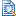 Your own journal.